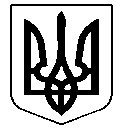                                                       УКРАЇНАСАРАТСЬКА СЕЛИЩНА РАДАБІЛГОРОД - ДНІСТРОВСЬКОГО РАЙОНУ ОДЕСЬКОЇ ОБЛАСТІРІШЕННЯПро внесення змін до рішення Саратської селищної ради від 02.02.2021 року № 94-VIII «Про затвердження «Програми розвитку культури і туризму Саратської селищної територіальної громади на 2021-2025 роки»Відповідно пункту 22 частини 1 статті 26 Закону України «Про місцеве самоврядування в Україні», Законів України «Про культуру», «Про охорону культурної спадщини», «Про музеї та музейну справу», «Про туризм», з метою створення економічних і організаційних умов для розвитку культури, туризму та охорони культурної спадщини, селищна радаВИРІШИЛА:1. Внести до рішення Саратської селищної ради від 02 лютого 2021 року № 94- VIII «Про затвердження «Програми розвитку культури і туризму Саратської селищної територіальної громади на 2021-2025 роки» такі зміни:1.1 У додатку до рішення «Паспорт «Програми розвитку культури і туризму Саратської селищної територіальної громади на 2021-2025 роки» викласти у новій редакції згідно з додатком 1 до цього рішення.1.2. Додаток 1 до «Програми розвитку культури і туризму Саратської селищної територіальної громади на 2021-2025 роки» викласти в новій редакції згідно додатку 2 до цього рішення.1.3. Додаток 2 до «Програми розвитку культури і туризму Саратської селищної територіальної громади на 2021-2025 роки» викласти в новій редакції згідно додатку 3 до цього рішення.2. Контроль за виконанням цього рішення покласти на постійну комісію селищної ради з питань освіти, культури, спорту та у справах молоді.Селищний голова                                                                  В.Д. Райчева	21 грудня 2022 року№ 1042 - VІІІ                Додаток 1до рішення Саратської селищної ради                                                                                       від 21 грудня 2022 року	                                                                            № 1042 - VІІІНова редакція ПАСПОРТА «Програми  розвитку культури і туризму Саратської селищної територіальної громади на 2021-2025роки»ПАСПОРТ «Програми  розвитку культури і туризму Саратської селищної територіальної громади на 2021-2025рокиСекретар селищної ради                                                       В.П.Проданов                                                                                                                                                  Додаток 2                                                                                                                                                  до рішення Саратської селищної ради							                                                               від 21 грудня 2022 року	                                                                                                                                      № 1042 - VІІІНова редакція додатку 1 до «Програми розвиткукультуриітуризмуСаратськоїселищноїтериторіальноїгромадина2021-2025роки»Ресурсне забезпечення «Програми розвитку культури і туризму Саратської селищної територіальної громади на 2021-2025роки»         Секретар  селищної ради						    В.П.ПродановІніціатор розробленняпрограмиВідділ культури і туризму Саратської селищної радиРозробники програмиСелищна радаСпіврозробники програми-Відповідальні виконавці програмиВідділ культури і туризму Саратської селищної радиУчасники програмиВідділ культури і туризму Саратської селищної ради,виконкомСаратськоїселищноїради,комунальнізакладикультуриТермін реалізаціїпрограми2021 - 2025рокиПерелік місцевих бюджетів, які беруть участь у виконанні програмиСаратської селищної територіальної громадиЗагальнийобсягфінансовихресурсів,необхіднихдляреалізаціїПрограми, всього, тис. грн.2692,8КонтрольПостійна комісія Саратської селищної ради з питань освіти, культури, спорту та у справах молодіОбсяг коштів, які пропонується залучити на виконання програмиОбсяг коштів, які пропонується залучити на виконання програмиОбсяг коштів, які пропонується залучити на виконання програмиОбсяг коштів, які пропонується залучити на виконання програмиОбсяг коштів, які пропонується залучити на виконання програмиОбсяг коштів, які пропонується залучити на виконання програмиУсього витрат на виконанняПрограми,тис. грн.у тому числі за роками:у тому числі за роками:у тому числі за роками:у тому числі за роками:у тому числі за роками:Усього витрат на виконанняПрограми,тис. грн.20212022202320242025Усього витрат на виконанняПрограми,тис. грн.Усього958,21234,6500,02692,8